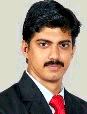   Career Objective: Seeking for a challenging job in a leading firm which offers opportunity for young brains to flourish and    provide a platform for a continual growth in their knowledge.  Professional Experience:Designation  : Marketing EngineerOrganization : NIFE Fire Systems Pvt. Ltd, TrivandrumDuration          : March 16, 2015 – PresentResponsibility : Marketing of Engineering Solutions such as Water based Fire Suppression System, Gas based Fire Suppression System, Fire Detection & Alarm System, Communication System, Electronic Security System etc..Designing the Fire protection system as per NBC Understanding the Fire protection system requirement of the building as per NBC Meeting the decision maker, offer preparations as per NBCUpdating daily report, MIS etc.Designation  : Corporate Planning ExecutiveOrganization : Kerala State Electronics Development Corporation Ltd (KELTRON), TrivandrumDuration          : June 1, 2012 – September 30, 2014Responsibility : Developed and implemented relevant reporting systems and business analytics processes to track corporate performance, MIS Consolidation, Analysis of SBUs Financial Reports, Monthly P & L Analysis, Budget vs Actual Performance Reporting, Capital Expenditure Management Organized monthly performance review meetings.Conducted research on new business & trends.Prepared project proposals, Annual Budget, Long term Corporate Plan etc.                   Designation: Management Consultant (Sales)Organization: Maruti Suzuki Popular Vehicles and Services Ltd, TrivandrumDuration: July 1, 2011 – June 1, 2012Responsibility: Organized marketing and sales promotion activities.Prepared monthly event plan for activities.Organized customer care meet.Tracked KPI’s to monitor the performance of Team Leaders on daily basis.Organized monthly SPC audits for continuous improvement of processes.Educational Profile: Diploma in Mechanical CADD from CADD Centre Training Services, Trivandrum.   Subjects of expertise:			 Supply Chain Management Total Quality Management  Project done as part of Degree Curriculum:			Experimental investigation of mould filling in Low Pressure Casting Process  Projects done as part of MBA Curriculum:			 Summer Project at Absotherm Facility Management (AFM) Pvt. Ltd, Bangalore      Organisation              :- Absotherm Facility Management Pvt. Ltd  (AFM)      Duration                    :- February 3, 2011 – March 11, 2011Description             :- “A Study on Impact and Effectiveness of Quality Management Tools on Absotherm’s Performance”.        Organization Study at Travancore Titanium Products Ltd, Trivandrum            Organisation             :- Travancore Titanium Products Ltd (TTPL)            Duration                   :-  June 28, 2010 – July 28, 2010   Description            :- Evaluated and analyzed the functions and practices of various department    heads and operational efficiency of the whole firm.E-Business Project at Kerala Tourism Development Corporation Ltd, TrivandrumOrganisation           :- Kerala Tourism Development Corporation Ltd (KTDC)            Duration                  :- June 23, 2010 – July 29, 2010Description             :-  The project was aimed to understand the various aspects of E-Reservation                                      Facilities offered by KTDC for its customers.Management Information System (MIS) Study at Indus Motors Ltd, Trivandrum             Organisation            :- Indus Motors Ltd Duration                  :- May 24, 2010 – May 28, 2010             Description             :-  The project was aimed to study the Information System used by Indus Motors                                for financial transactions.   Industrial Training:			Diesel Loco Shed, Southern Railway, Ernakulam.Industrial Visit:			Kerala Metals and Minerals LtdEastern Group of CompaniesAppolo Tyres Ltd.  Achievements:			Recommended a Detailed Project Proposal under MSIPS Scheme by Department of Electronics & IT (DeitY), Government of India for consideration of incentives under ESDM scheme of National Manufacturing Policy.Letter of Appreciation from Managing Director of KELTRON for successfully promoting Keltron LED products.Member of Quilon Management Association (QMA).Active Voluntary member in the National Seminar ‘Resilience in Turbulent Times-Challenges in Marketing’ conducted by Institute of Management in Kerala (IMK).Participated in various International and National Seminars organized by Institute of Management in Kerala (IMK).Event Co-ordinator of MAGNA-08, an Inter Collegiate Technical Fest organized by Production Engineering Students Association (PESA), SCTCE.Reference:         Available upon request  Declaration:			  I hereby declare that the information furnished above is true to the best of my knowledge.Qualification InstitutionBoard /UniversityPercentageYear MBA (Marketing & Operations)Institute of Management in Kerala (IMK)University of Kerala76%2011B-Tech(Mechanical-Production)Sree Chitra Thirunal College of EngineeringUniversity of Kerala64.32%2009